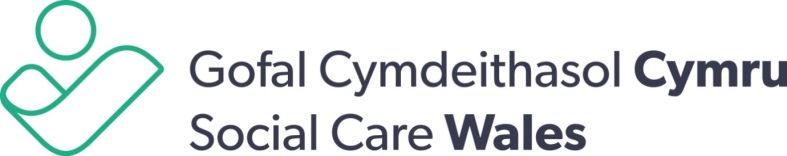 Social Care Wales wants to meet the aims and commitments set out in its equality policy. This includes not discriminating under the Equality Act 2010 and building an accurate picture of the make-up of the workforce in encouraging equality and diversity.We need your help and co-operation to enable it to do this.  Filling in this form is voluntary. 


1). Where did you hear about this role?2). Gender   Man  	   Woman    	Non-binary  	Prefer not to say  

If you prefer to use your own term, please specify here: Is your gender the same as it was at birth? Yes 	 No 	   	Prefer not to say 3). Are you married or in a civil partnership?  Yes  	No    	Prefer not to say 4). Age
16-24 	25-29  	30-34  	35-39  	40-44      45-49          50-54      55-59  	60-64 	65+     	Prefer not to say 
5). What is your ethnicity?Ethnic origin is not about nationality, place of birth or citizenship. It is about the group to which you perceive you belong. Please tick the appropriate box:WhiteEnglish  	Welsh  	Scottish  	Northern Irish  	Irish British      Gypsy or Irish Traveller    Prefer not to say Any other white background, please write in:  Mixed/multiple ethnic groupsWhite and Black Caribbean 	White and Black African       White and Asian 	             Prefer not to say     Any other mixed background, please write in:    Asian/ Asian BritishIndian 	   Pakistani       Bangladeshi 	   Chinese    Prefer not to say     Any other Asian background, please write in:  		Black/ African/ Caribbean/ Black British.African 	    Caribbean	     Prefer not to say     Any other Black/African/Caribbean background, please write in:   Other ethnic groupArab		Prefer not to say     Any other ethnic group, please write in:   		

6). Do you consider yourself to have a disability?   Yes 	    No 	   Prefer not to say 

The information in this form is for monitoring purposes only. If you believe you need a ‘reasonable adjustment’, then please discuss this with your manager, or the manager running the recruitment process if you are a job applicant.7). What is your sexual orientation?Heterosexual 	  Gay       Lesbian 	Bisexual  	Prefer not to say      If you prefer to use your own term, please specify here:8). What is your religion or belief?No religion or belief 	Buddhist 	 Christian       Hindu      Jewish Muslim   Sikh   Prefer not to say   If other religion or belief, please write in: 	